08.06.2022Б-р Горшкова, Черный тюльпан, посадка цветовПл.Железнодорожников, посадка цветовГородская администрация, посадка цветов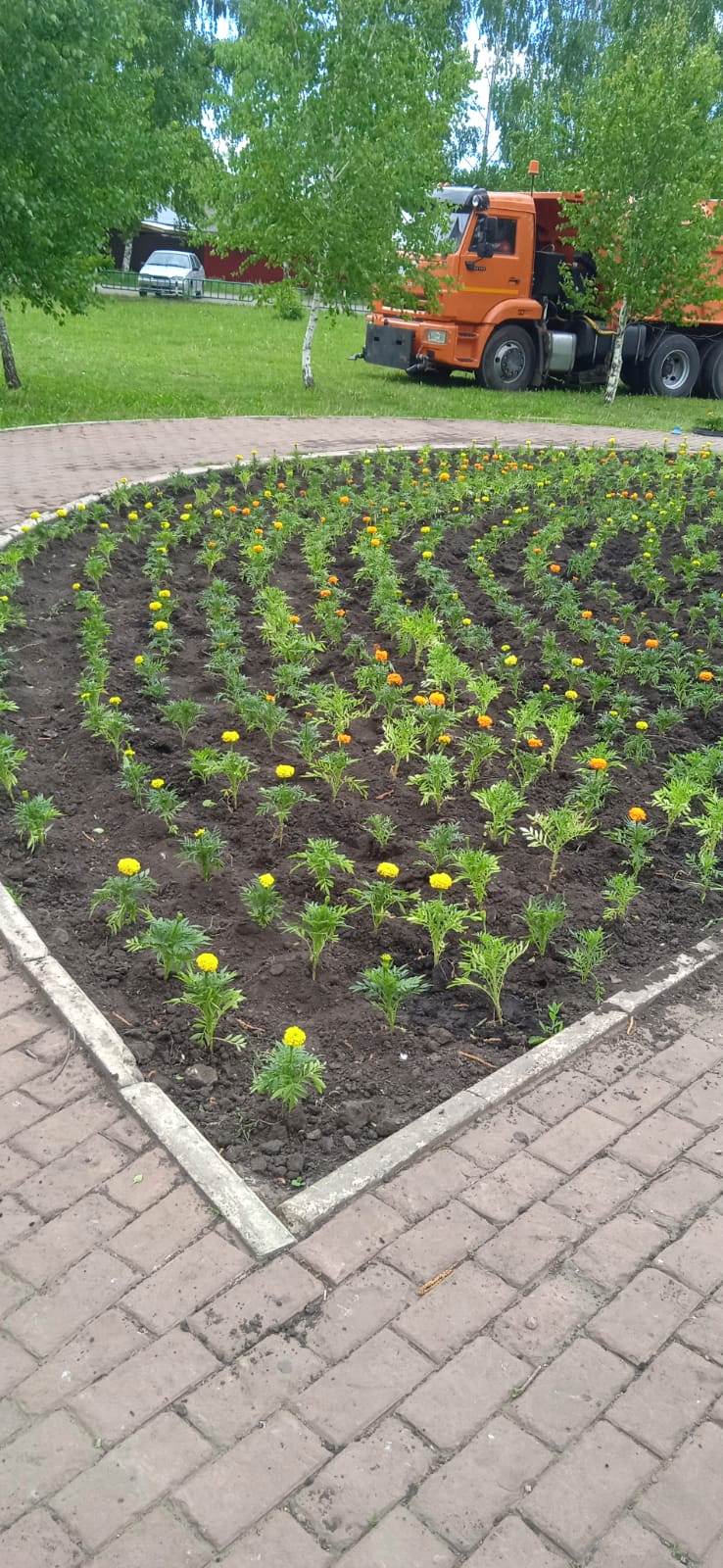 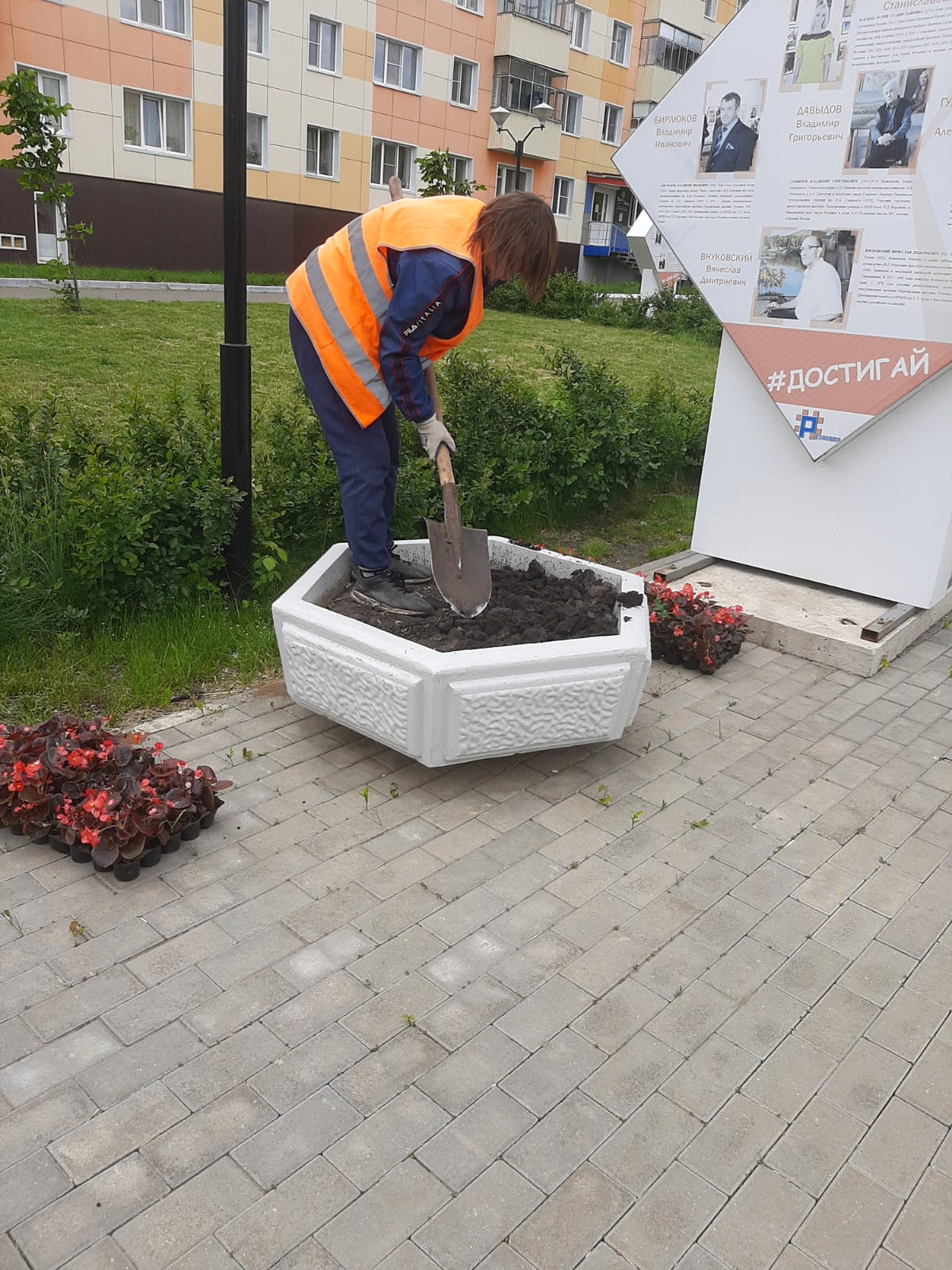 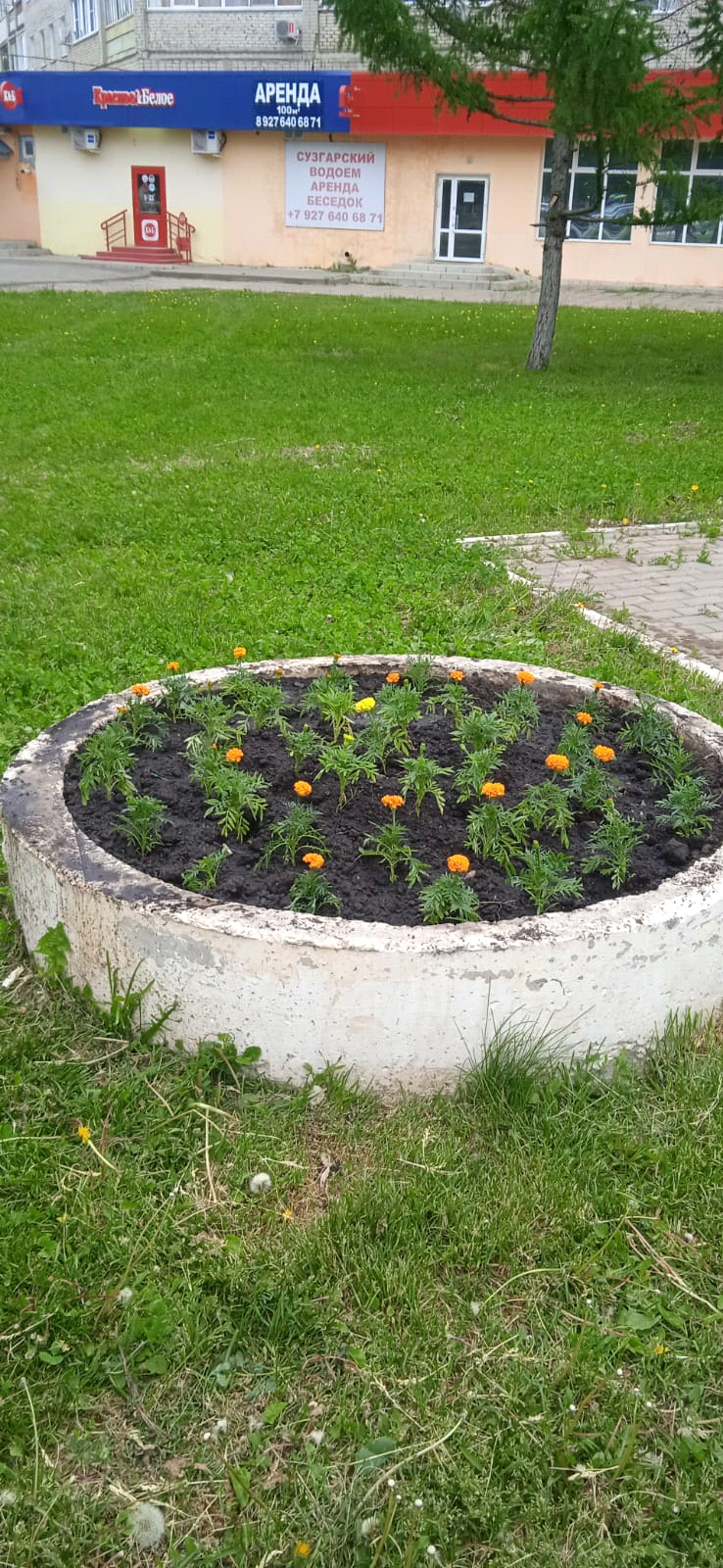 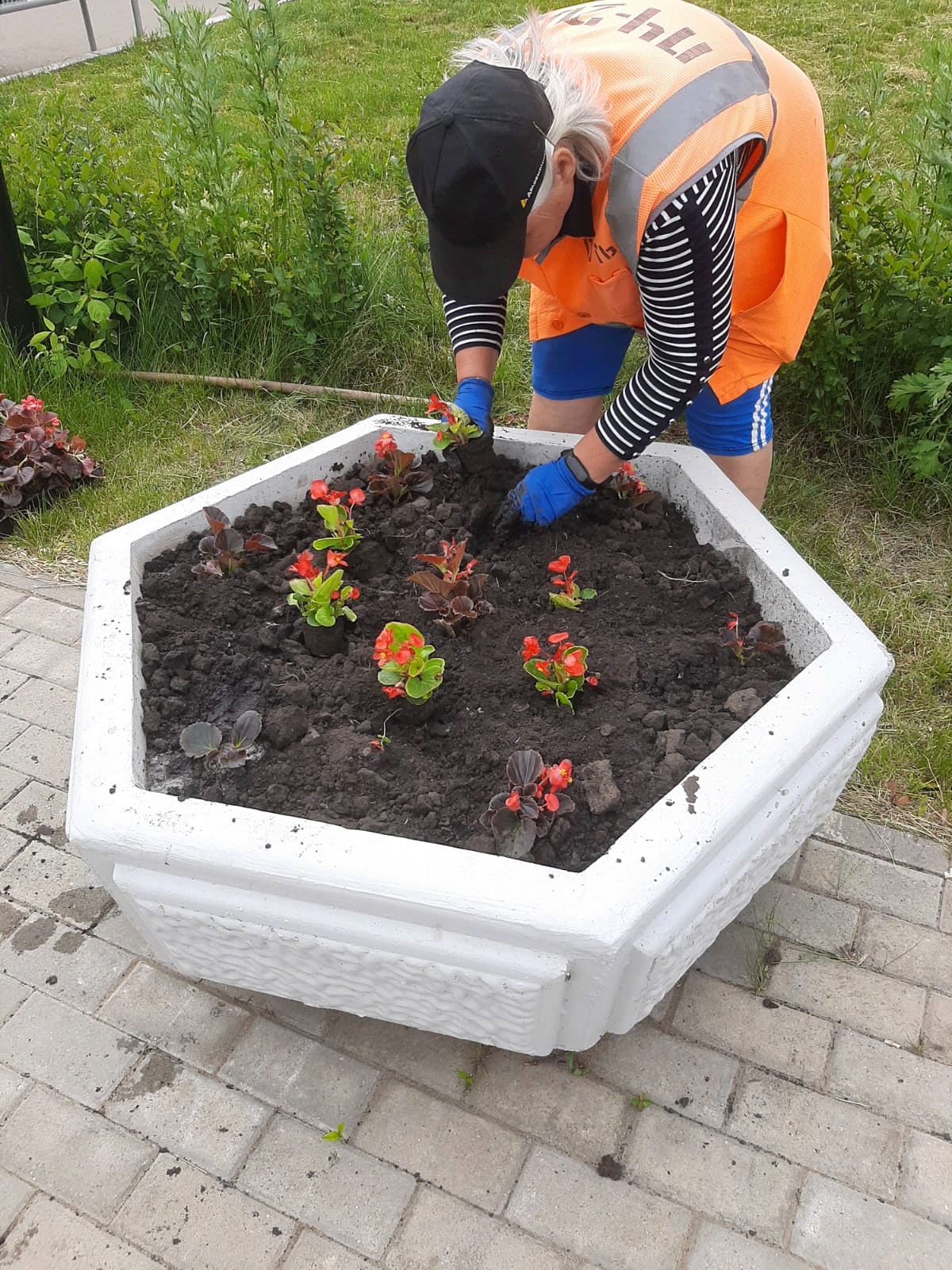 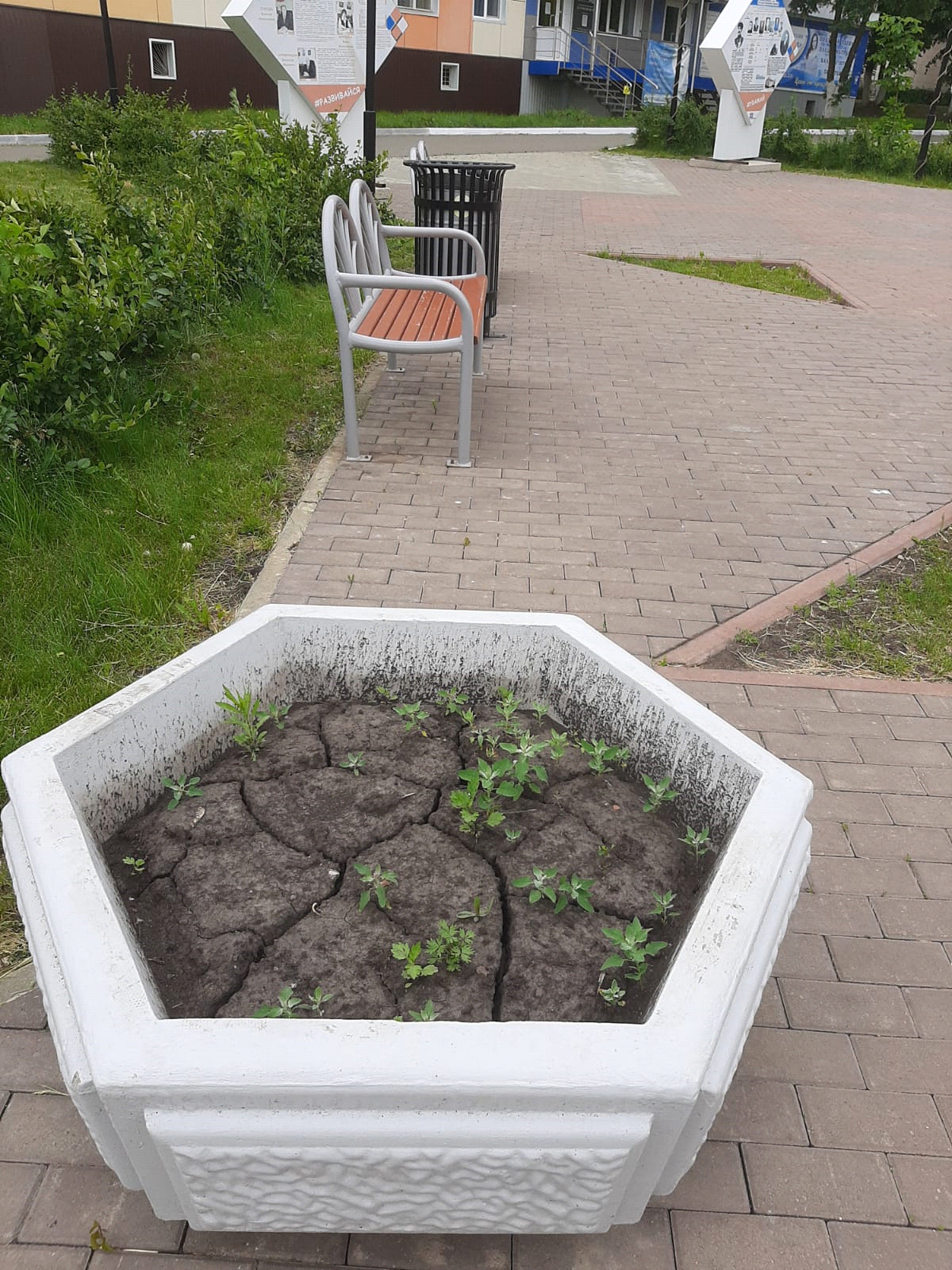 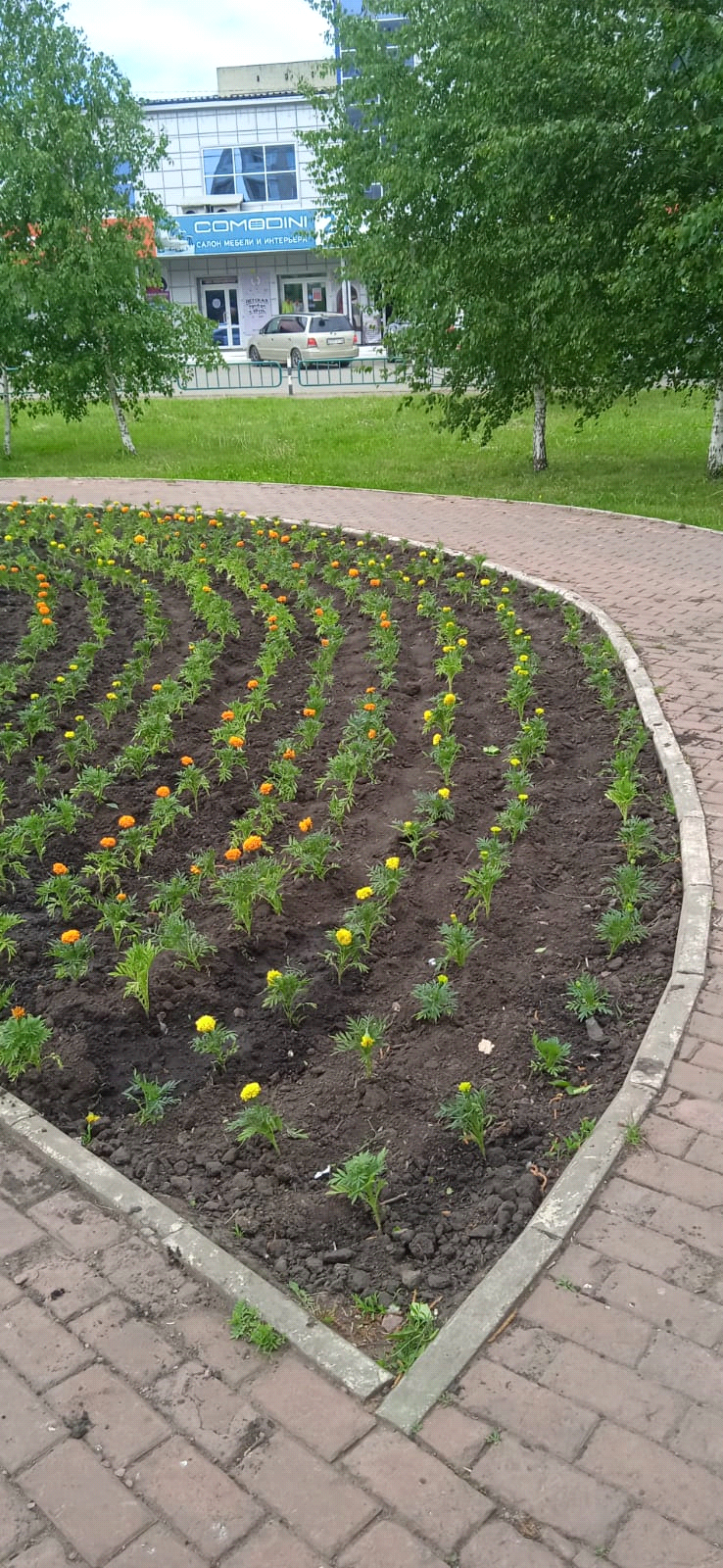 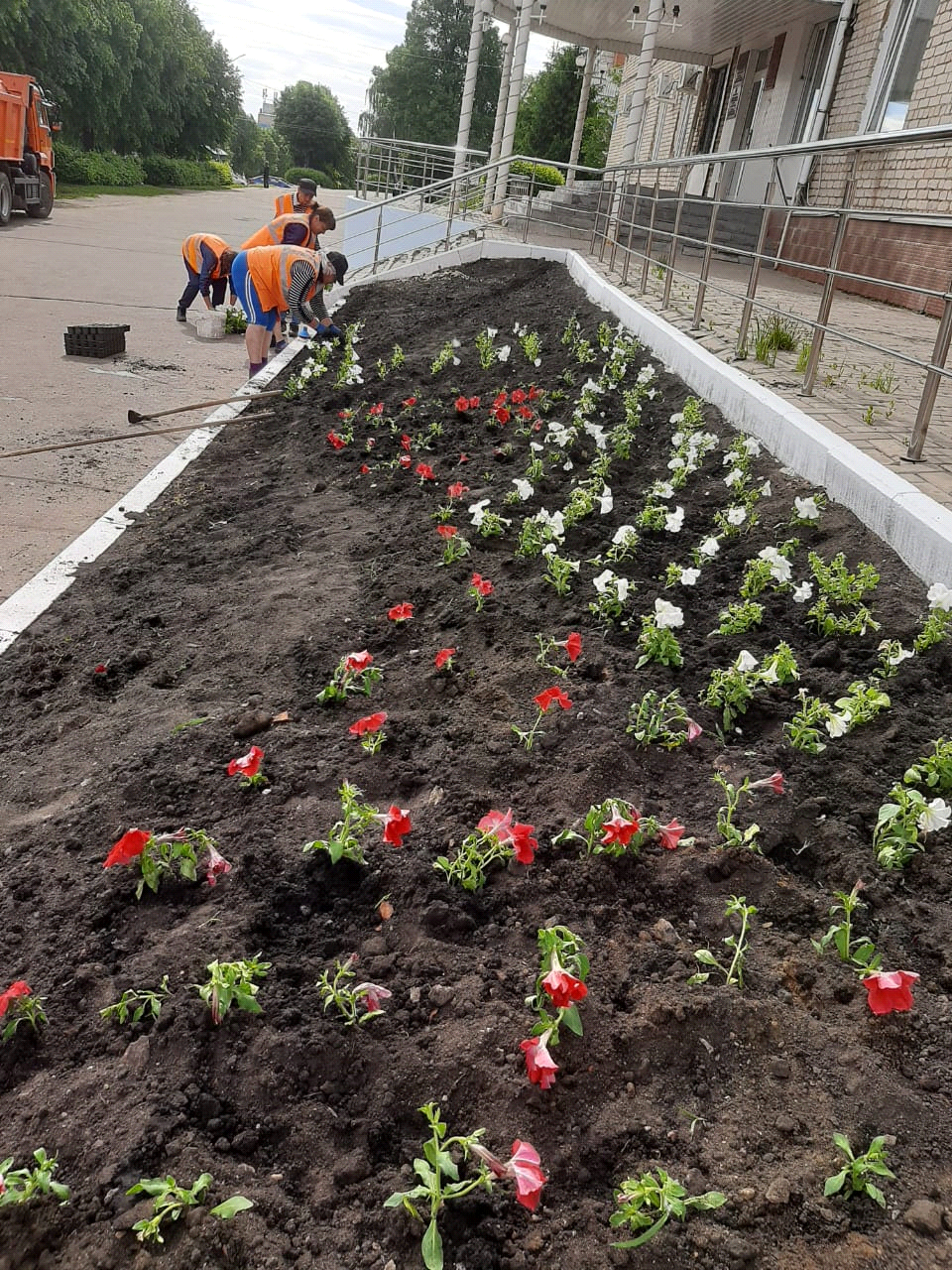 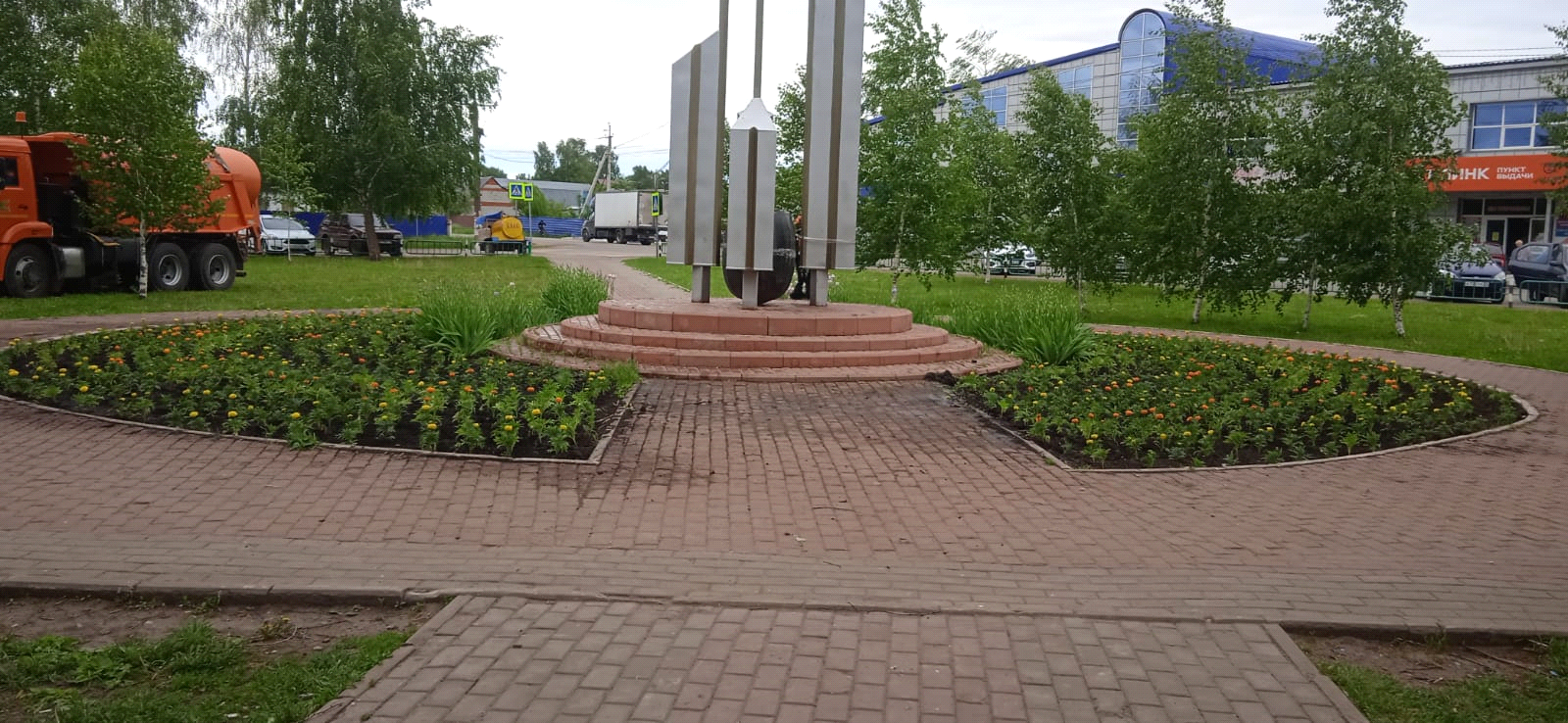 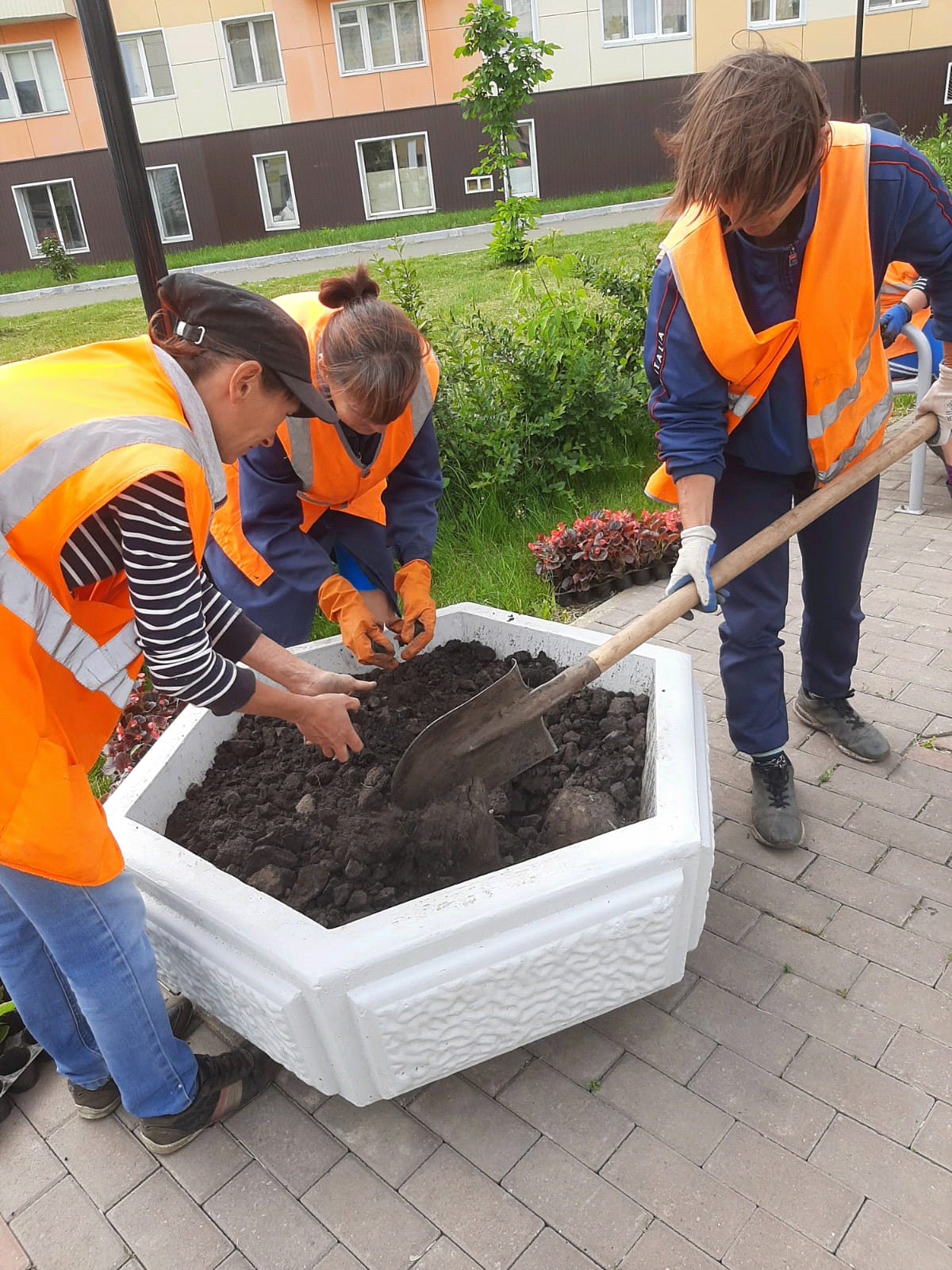 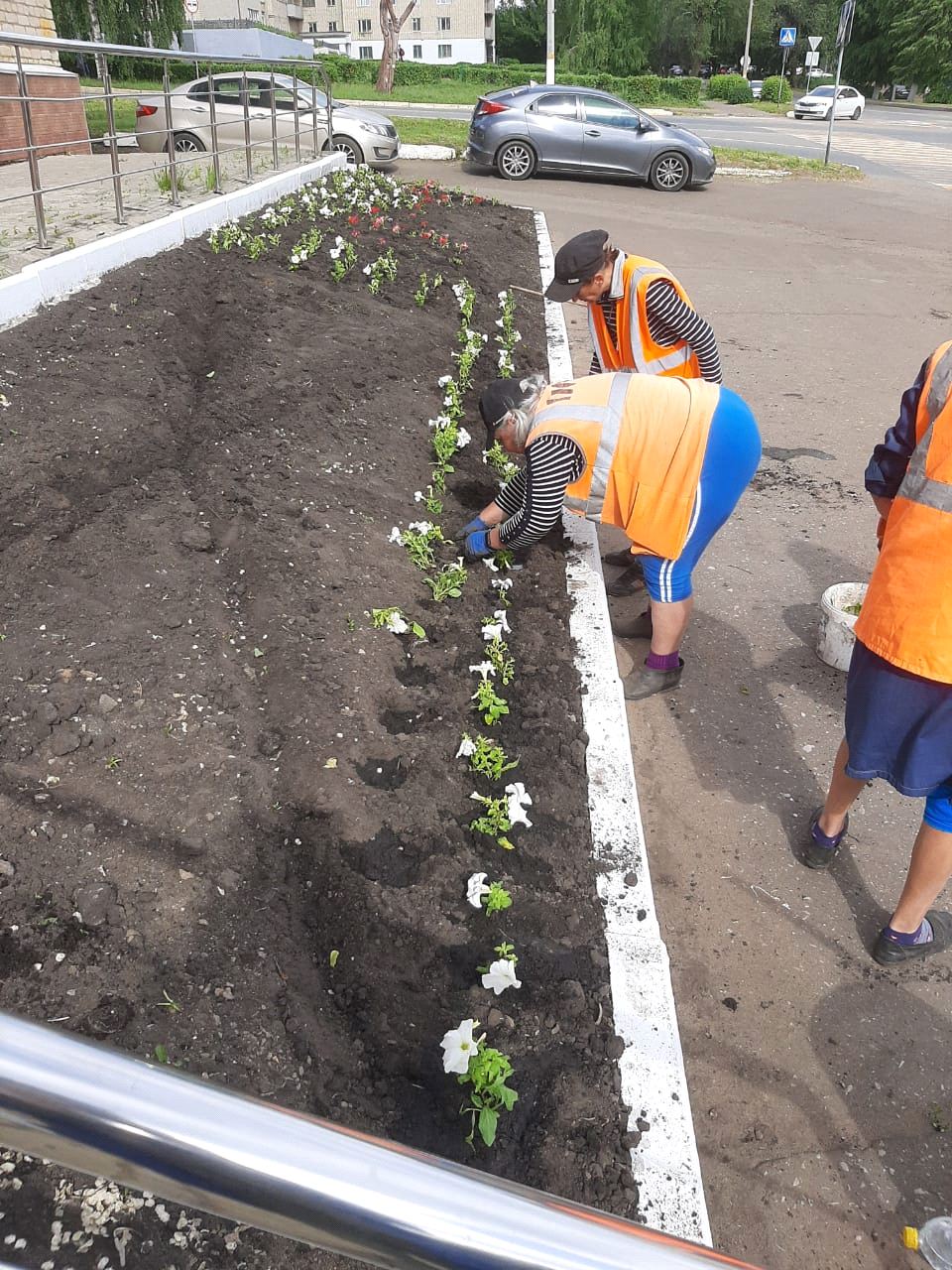 